Kostrzyn nad Odrą, 3 marca 2021r.Wszyscy uczestnicy postępowaniaZnak sprawy: ZP.271.1.2021.EKWYJAŚNIENIA I ZMIANA TREŚCI SWZ nr 3dot.: postępowania o udzielenie zamówienia publicznego w trybie podstawowym pn.:„Dostawa wyposażenia do budynku Domu Praktyk Twórczych przy ul. Kopernika 1w Kostrzynie nad Odrą w ramach projektu pn.: Miejsca pamięci Odry i  Warty”W odpowiedzi na skierowane do Zamawiającego zapytania, dotyczące treści specyfikacji warunków zamówienia, zgodnie z art. 284 ust. 1 i 2 ustawy z dnia 11 września 2019r. Prawo zamówień publicznych (Dz. U. z 2019r., poz. 2019 ze zmianami) informujemy:Pytanie nr 1Pytanie część 2 pozycja 18 Wózek transportowy składanyCzy Zamawiający dopuści wymiary wózka, którego wymiar po rozłożeniu wynosi: szerokość 610 mm, wysokość 940 mm, długość 910 mm? Wózek w podanych wymiarach w OPZ nie spełnia opisu parametrów.Odpowiedź:Tak, Zamawiający dopuści wózek transportowy składany o wskazanych powyżej wymiarach. Zgodnie z zapisami SWZ, Zamawiający dopuszcza zastosowanie produktów o wymiarach zbliżonych do opisanych w SWZ i załącznikach pod warunkiem, że produkty te nie zmienią funkcjonalności pomieszczeń i usytuowania wskazanego w projekcie wykonawczym wyposażenia.Pytanie nr 2Pytanie część 2 pozycja 23 Lampa technicznaProszę o doprecyzowanie jakiej lampy Państwo oczekujecie, sufitowej, ściennej, biurkowej czy wolnostojącej? Czy żarówka ma być w komplecie?Odpowiedź:W związku z tym, iż lampa techniczna została ujęta w Zadaniu 4, Zamawiający na podstawie art.  286 ust. 1 ustawy z dnia 11 września 2019r. Prawo zamówień publicznych (Dz. U. z 2019r., poz. 2019 ze zmianami), zmienia treść załącznika nr 2 do SWZ – Opis przedmiotu zamówienia, oraz Załącznika nr 10 do SWZ – Formularza cenowego dla Zadania 2  wykreślając pozycję 23 – Lampa techniczna.Pytanie nr 3Pytanie część 2 pozycja 26 Łóżko,Co określa wymiar szerokość 90 cm oraz długość 210 cm? Jest to wymiar całkowity łóżka, czy powierzchni spania? Jaki wymiar mają mieć materace do łóżek?Odpowiedź:Jest to wymiar całkowity łóżka, materac dostoswany do wymiarów łóżka (np. dł. 200x szer.80 cm).Pytanie nr 4Pytanie część 2 pozycja 27 Łóżko piętroweCo określa wymiar szerokość 90 cm oraz długość 210 cm? Jest to wymiar całkowity łóżka, czy powierzchni spania? Jaki wymiar mają mieć materace do łóżek? Proszę o wyrażenie zgody na drabinkę metalową.Odpowiedź:Jest to wymiar całkowity łóżka, materac dostoswany do wymiarów łóżka (np. dł. 200x szer.80 cm). Zamawiający dopuszcza drabinkę metalową malowaną proszkowo w kolorze czarnym.Pytanie nr 5Część 2, pozycja 21 Drążek rozporowy na ubraniaProszę o doprecyzowanie opisu przedmiotu, zamieszczenie zdjęcia poglądowego. Na jakim podłożu zamontowany będzie drążek? Filcowe końcówki nie gwarantują stabilności drążka przy dużym obciążeniu odzieżą.Odpowiedź:Zamawiający zaleca użycie drążka owalnego, nasuwanego na wspornik, trwale przykręconego do ściany za pomocą kołków rozporowych - wygląd drążka na podstawie załączonego zdjęcia poglądowego.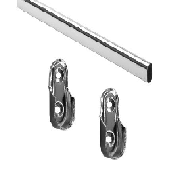 Pytanie nr 6Część 2Czy użycie przez Zamawiającego sformułowania "wizualnie imitujący drewno", "wykończone wizualnie w jasnym drewnie" oznacza dopuszczenie elementów wykonanych z drewna?Odpowiedź:Zamawiający dopuszcza  użycie drewna przy zachowaniu przepisów odrębnych.Pytanie nr 7Część 2, poz. 2, Stół okrągły białyCzy zamawiający dopuści stół o wymiarach 90 / 90 / 72 cm (szerokość / głębokość / wysokość)?Odpowiedź:Zamawiający dopuszcza użycie stołu o wymiarach 90 / 90 / 72 cm (szerokość / głębokość /wysokość).Pytanie nr 8Część 2, poz. 37 i 38W udostępnionych dokumentach brak plików o nazwach AW 02 05 i AW 02 07.Odpowiedź:Pozycja 37 - Gablota wystawiennicza G1_1 ujęta jest na rysunku AW 01 04.Pozycja 38 - Gablota wystawiennicza G2_3 - rysunek AW 02 07 w załączeniu.Pytanie nr 9Część 2, poz. 41 Rolety i żaluzje okienneCo składa się na zestaw okienny? Ile jest okien, ile skrzydeł okiennych? Proszę o udostępnienie zdjęcia.Jakiego koloru jest stolarka okienna? Jest to istotne dla dopasowania osprzętu rolet.Ile wynosi odległość od sufitu do ramy okiennej? Żaluzje wymagają miejsca do zwinięcia.Odpowiedź:Zamawiający określił w Załączniku nr 2.2 – Zestawienie rolet, ilości okien oraz  preferowane wymiary rolet . Stolarka okienna w pomieszczeniach na parterze i pierwszym piętrze oraz na II piętrze, poza oknami połaciowymi - kolor RAL 9016. Okna dachowe na drugim piętrze drewniane Velux GZL 810. Poglądowe zdjęcia w załączeniu. Zgodnie z zapisami SWZ – Załącznik nr 2.2. Zestawienie rolet, montaż rolet do  ściany lub sufitu. Ponadto, rolety muszą spełniać wymagania określone w § 258 Rozporządzenia Ministra Infrastruktury z dnia 12 kwietnia 2002 r. w sprawie warunków technicznych jakim powinny odpowiadać budynki i ich usytuowanie (Dz. U. z 2019r. poz. 1065 ze zmianami).Zamawiający dopuszcza wizję lokalna w celu dokonania szczegółowych pomiarów.Pytanie nr 10Czy Zamawiający dopuści :- w formularzu cenowym Zadanie 3, pozycja 5 Koło garncarskie elektryczne - koła o mocy silnika 100 W, spełniającego w pełni pozostałe parametry.Odpowiedź:Nie, Zamawiający wymaga, żeby moc silnika w pozycji 5 - Koło garncarskie elektryczne - wynosiła co najmniej 200 W, zgodnie z opisem przedmiotu zamówienia w Załączniku nr 3 do SWZ.Pytanie nr 11Czy zamawiający dopuszcza w Formularzu cenowym zadanie 3 , pozycja 8 Sztaluga studyjna profesjonalna - sztalugę materiał: drewno - buk olejowany zabezpieczony impregnatem, wielkość podstawy: 53 x 54 cm, maksymalna wysokość podobrazia: 120 cm ,wysokość całkowita sztalugi - półka max opuszczona: 183 cm, podniesina: 250 cm.Odpowiedź:Tak, Zamawiający dopuszcza sztalugę o podanych wyżej parametrach.Ponadto, Zamawiający na podstawie art.  286 ust. 1 ustawy z dnia 11 września 2019r. Prawo zamówień publicznych (Dz. U. z 2019r., poz. 2019 ze zmianami), zmienia treść SWZ, rozdział XVII , nadając następujące brzmienie:„XVII.  	Wymagania dotyczące zabezpieczenia należytego wykonania umowy.1.Od Wykonawcy, którego oferta zostanie uznana za najkorzystniejszą, przed podpisaniem umowy wymagane będzie wniesienie zabezpieczenia należytego wykonania umowy 
w  zakresie: zadania 1 tj. dostawa zabudów stolarskich i sprzętu AGD pod zabudowy,zadania 2 tj. dostawa mebli i wyposażenia ruchomego,zadania 4 tj. dostawa wyposażenia pracowni filmowo-fotograficznych,zadania 5 tj. dostawa wyposażenia pracowni grafiki komputerowej oraz innego sprzętu komputerowego, sprzętu RTV i AGD,w wysokości 5% ceny ryczałtowej brutto wskazanej w ofercie  dla zadania 1, w wysokości 5% ceny ryczałtowej brutto wskazanej w ofercie dla zadania 2,w wysokości 5% ceny ryczałtowej brutto wskazanej w ofercie dla zadania 4,w wysokości 5% ceny ryczałtowej brutto wskazanej w ofercie  dla zadania 5,2.    	Zabezpieczenie służy pokryciu roszczeń Zamawiającego z tytułu niewykonania lub nienależytego wykonania umowy w zakresie zadania 1, zadania 2, zadania 4,zadania 5 oraz służy do pokrycia roszczeń Zamawiającego z tytułu rękojmi i gwarancji za wykonaną dostawę w zakresie zadania 1, zadania 2, zadania 4, zadania 5.3.Zabezpieczenie może być wnoszone, według wyboru Wykonawcy, w jednej lub w kilku następujących formach:1) pieniądzu,2) poręczeniach bankowych lub poręczeniach spółdzielczej kasy oszczędnościowo - kredytowej, z tym, że poręczenie kasy jest zawsze poręczeniem pieniężnym,3) gwarancjach bankowych,4) gwarancjach ubezpieczeniowych,5) poręczeniach udzielanych przez podmioty, o których mowa w art. 6 b ust 5 pkt 2 ustawy z dnia 9 listopada 2000 r. o utworzeniu Polskiej Agencji Rozwoju Przedsiębiorczości.4. Zabezpieczenie należytego wykonania umowy złożone w formie poręczenia lub gwarancji winno zawierać następujące elementy:1)nazwę Wykonawcy, beneficjenta (zamawiającego), gwaranta oraz wskazanie ich siedzib,2)określenie wierzytelności, która ma być zabezpieczona gwarancją,3)kwotę gwarancji,4)termin ważności gwarancji, który musi obejmować cały okres wykonywania przedmiotu umowy oraz 30 dni po jego zakończeniu, zaś termin ważności zabezpieczenia roszczeń za wady musi obejmować cały okres rękojmi za wady oraz 15 dni po upływie tego okresu,5)nieodwołalne i bezwarunkowe zobowiązanie gwaranta do zapłacenia na rzecz Zamawiającego kwoty gwarancji po otrzymaniu pierwszego pisemnego żądania wypłaty zawierającego oświadczenie stwierdzające, że Wykonawca nie wykonał lub nienależycie wywiązał się ze swoich zobowiązań wynikających z umowy, w szczególności w zakresie dotyczącym przedłużenia zabezpieczenia lub wniesienia nowego zabezpieczenia na kolejne okresy.5. Przed złożeniem poręczenia lub gwarancji, należy uzyskać akceptację jej treści przez Zamawiającego, w szczególności w zakresie cech określonych w ww.ust.4. W sytuacji przedłożenia poręczenia lub gwarancji, która nie zawiera wymienionych wyżej elementów lub posiadającej jakiekolwiek zastrzeżenia Zamawiający uzna, że Wykonawca nie wniósł zabezpieczenia należytego wykonania umowy.6. Zabezpieczenie wnoszone w pieniądzu Wykonawca winien wpłacić na rachunek bankowy: GBS Bank w Barlinku Oddział w Kostrzynie nad Odrą nr 86 8355 0009 0024 2963 2000 00057.Potwierdzenie wniesienia zabezpieczenia w formie innej niż pieniądz należy przedłożyć 
w oryginale.8.W przypadku wniesienia wadium w pieniądzu, Wykonawca może - w uzgodnieniu
z Zamawiającym -zaliczyć kwotę wadium na poczet zabezpieczenia.9.Zabezpieczenie wniesione w pieniądzu Zamawiający przechowuje na oprocentowanym rachunku bankowym.10.Zamawiający zwraca zabezpieczenie wniesione w pieniądzu z odsetkami wynikającymi z umowy rachunku bankowego, na którym było ono przechowywane, pomniejszone o koszt prowadzenia tego rachunku oraz prowizji bankowej za przelew pieniędzy na rachunek bankowy Wykonawcy.11. W trakcie realizacji umowy, Wykonawca może za zgodą Zamawiającego dokonać zmiany formy zabezpieczenia na jedną lub kilka form, o których mowa wyżej.12.Zabezpieczenie wniesione przez Wykonawców wspólnie ubiegających się o udzielenie zamówienia winno zabezpieczać roszczenia Zamawiającego związane z niewykonaniem lub nienależytym wykonaniem umowy przez każdego z Wykonawców.13. Zmiana formy zabezpieczenia jest dokonywana z zachowaniem ciągłości zabezpieczenia i bez zmniejszenia jego wysokości.14.Jeżeli okres, na jaki ma zostać wniesione zabezpieczenie, przekracza 5 lat, zabezpieczenie w pieniądzu wnosi się na cały ten okres, a zabezpieczenie w innej formie wnosi się na okres nie krótszy niż 5 lat, z jednoczesnym zobowiązaniem się Wykonawcy do przedłużenia zabezpieczenia lub wniesienia nowego zabezpieczenia na kolejne okresy.15. W przypadku nieprzedłużenia lub niewniesienia nowego zabezpieczenia najpóźniej na 30 dni przed upływem terminu ważności dotychczasowego zabezpieczenia wniesionego w innej formie niż w pieniądzu, Zamawiający zmienia formę na zabezpieczenie w pieniądzu, poprzez wypłatę kwoty z dotychczasowego zabezpieczenia.16. Po upływie terminów ustalonych na usunięcie wad, reklamacji i ponownym jednokrotnym wezwaniu do ich usunięcia w wyznaczonym terminie, Zamawiający ma prawo zlecić usunięcie wad z wniesionego zabezpieczenia należytego wykonania umowy.17. W przypadku, gdy koszt ten przekroczy wysokość zabezpieczenia należytego wykonania umowy, Zamawiający będzie dochodzić odszkodowania uzupełniającego.18. Zamawiający dokona zwrotu zabezpieczenia należytego wykonania umowy w następujący sposób:a) 70% wartości zabezpieczenia zostanie zwrócone w terminie 30 dni od dnia wykonania zamówienia i uznania przez Zamawiającego za należycie wykonane,b) 30% wartości zabezpieczenia służąca pokryciu roszczeń Zamawiającego z tytułu rękojmi za wady lub gwarancji, zostanie zwrócona nie później niż w 15 dniu po upływie okresu rękojmi za wady lub gwarancji.”Wyjaśnienia i zmiana treści specyfikacji  warunków zamówienia zostaną zamieszczone na stronie prowadzonego postępowania: https://platformazakupowa.pl/pn/kostrzyn_nad_odra oraz na stronie internetowej zamawiającego www.kostrzyn.pl . Powyższa zmiana zostanie dołączona do specyfikacji warunków zamówienia i będzie stanowić jej integralną część.Zamawiający informuje, że pytania oraz odpowiedzi na nie stają się integralną częścią specyfikacji warunków zamówienia i będą wiążące przy składaniu ofert.W związku z udzielonymi  wyjaśnieniami i dokonanymi zmianami treści SWZ, Zamawiający, na podstawie art. 284 ust. 3 oraz art. 286 ust. 3 ustawy z dnia 11 września 2019r. Prawo zamówień publicznych (Dz. U. z 2019r., poz. 2019 ze zmianami), przedłuża termin składania ofert o czas niezbędny na ich przygotowanie, wyznaczając:NOWY TERMIN SKŁADANIA OFERT: 09.03.2021r. godz. 9.30.NOWY TERMIN OTWARCIA OFERT: 09.03.2021r. godz. 10.00.Zgodnie z art. 286 ust. 6 ustawy Pzp, Zamawiający zamieścił w ogłoszeniu o zmianie ogłoszenia w Biuletynie Zamówień Publicznych, informacje o przedłużonym terminie składania ofert.Z poważaniem Burmistrz Miasta Kostrzyn nad Odrądr Andrzej KuntDo wiadomości:1. Wszyscy uczestnicy postępowania